Søknad må sendes minst en uke i forveien.Om fravær i reglement og forskrifter: “Elevene har plikt til å møte presis til undervisning, plikt til å delta i undervisningen i den form den blir gitt. … Stort fravær kan medføre at skolen ikke kan gi vurdering med standpunktkarakter.”  Alt fravær skal føres på vitnemålet i dager og enkelttimer, med noen unntak: “For inntil samanlagt 10 skoledagar i eit opplæringsår, kan ein elev krevje at følgjande fråvær ikkje blir ført på vitnemålet eller på kompetansebeviset dersom det kan dokumenterast at fråværet skyldast: a) helse- og velferdsgrunnar  b) arbeid som tillitsvald  c) politisk arbeid  d) hjelpearbeid  e) lovpålagt oppmøte  f) representasjon i arrangement på nasjonalt og internasjonalt nivå.” Original til elevmappen, 1 kopi til kontaktlærer, 1 kopi til eleven.Etternavn:Klasse:Fornavn:Kontaktlærer:Ønsket fravær fra og med (dato)                                                 til og med (dato)Hvor mange skoledager har du tenkt å være borte?Hvor mange dager og timer har du allerede vært fraværende hittil i skoleåret?Begrunnelse for permisjonen:Skolen gjør oppmerksom på at elever ikke kan regne med at det arrangeres ekstra vurderingssituasjoner på grunn av et fravær. Hvilke varslede vurderingssituasjoner vil du eventuelt gå glipp av på grunn av fraværet?Hvordan vil du kompensere for fraværet med for- og etterarbeid i de ulike fagene?Elevens signatur:Søknadsdato:Foresattes underskrift (dersom du er under 18 år): Foresattes underskrift (dersom du er under 18 år): Kontaktlærers vurdering:Kontaktlærers vurdering:Avdelingsleders vurdering:Avdelingsleders vurdering: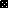 